REGULAMIN GMINNEGO KONKURSU PLASTYCZNEGO„KWIATY DLA MOJEJ MAMY”W konkursie mogą wziąć udział uczniowie szkół z tereny Gminy Trzcianne, którzy dostarczą swoją pracę w terminie do 21 maja 2021 r. do Gminnego Ośrodka Kultury w Trzciannem. Każdy uczestnik może zgłosić tylko jedną pracę.Organizator dopuszcza przesłanie zdjęć samodzielnie wykonanej pracy na adres gok@trzcianne.pl. Cel konkursu: rozwijanie aktywności twórczej dziecka poprzez zaprojektowanie i wykonanie barwnych kompozycji kwiatowych z wykorzystaniem ciekawych technik i dowolnych materiałów,popularyzowanie prac dzieci i młodzieży, ujawnienie i konfrontacja uzdolnień plastycznych dzieci i młodzieży, wymiana doświadczeń artystycznych.Tematem konkursu jest przedstawienie w ciekawej formie plastycznej barwnych kompozycji kwiatowych.Prace konkursowe mogą być wykonane wybraną techniką z wykorzystaniem różnorodnych materiałów plastycznych (np.: różne gatunki papieru, pasmanteria, tkaniny, materiały przyrodnicze, z recyklingu itp.).Dopuszczalne są prace przestrzenne i w formie płaskiej (graficznej).Wszystkie prace powinny zawierać przymocowaną wizytówkę zawierającą dane (lub informacje w treści wiadomości email):imię i nazwisko, wiek, nazwa szkoły, imię i nazwisko opiekuna. Należy dostarczyć wraz z pracą kartę zgłoszenia stanowiącą załącznik do regulaminu. Prosimy o przeslanie zgody na przetwarzanie danych osobowych.Jury dokona oceny prac w następujących kategoriach wiekowych:  przedszkole, klasy I – III,klasy IV – VI,klasy VII – VIII.Za główne kryterium przyjmuje się:  samodzielność wykonania  oraz inwencję twórczą  autora, estetykę pracy,zgodność z tematyką konkursu,oryginalność pomysłu,dobór materiałów.Organizatorem konkursu jest Gminny Ośrodek Kultury w Trzciannem.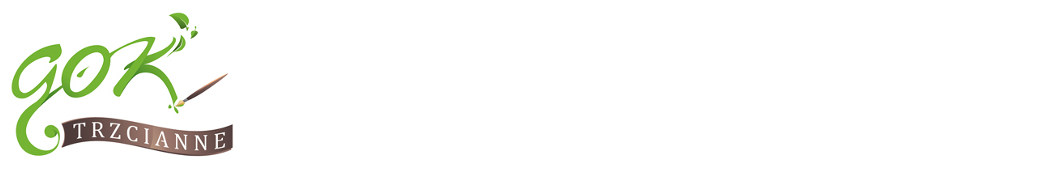 